Australian Venture Capital Fund of Funds Annual Return FormReference code: V327WX28Annual returnSection 15-1 of the Venture Capital Act 2002 requires AFOFs to provide a written report to Innovation Australia each year. Reports are also provided to the ATO, who coadministers the program. The following questions relate to the partnership, its investments and disposals. Please complete all relevant sections of the form and be aware that Auslndustry or the ATO may request documentary evidence of the information provided.Part 7.4 of the Criminal Code creates offences for making false and misleading statements, giving false or misleading information and producing false or misleading documents.For further information on the program requirements:Email the Department (mailto:venturecapital@industry.gov.au).Please refer to the Privacy Policy (https://www.business.gov.au/Legal-notices/Privacy). Legislation in full available at https://www.legislation.gov.au/ (https://www.legislation.gov.au/). Refer to the Venture Capital Act 2002 and the ITAA 1997.Partnership and general partner detailsFor year endedAFOF nameAFOF namePartnership number (state registration)Does the partnership have an ABN?O No	O YesACNABNPartnership nameEntity typeABN statusStatePostcode O GST registered ABN verified successfullySelect your current registration statusO Conditional AFOF registrationO AFOF registrationDate the partnership was formed?The date on your ILP/LP certificate for the partnershipGeneral partnerDoes the general partner have an ABN?O No	O YesACNGeneral partnerABNGeneral partnerEntity typeABN statusStatePostcodeO Gst registeredGeneral partner's country of residenceGeneral partner's capital commitment to the AFOF (in AUD)Does the AFOF's partnership agreement comply with the Venture Capital Act 2002? O No	O YesWere there any changes to the AFOF's partnership agreement during the year?O No	O YesFund Performance: Has the general partner received any payment of carried interest from the AFOF to date? O No	O YesPerformance: Internal Rate of Return (IRR) for the Partnership as at 30 June (as%)Investment activity during this financial yearEnsure Auslndustry has received advice on each investment transaction, including direct and partnerships undertaken during the year through quarterly returns.Number of businesses/partnerships that received an investment (debt or equity) from the AFOF in this financial year: Number of initial investmentsNumber of follow-on investmentsTotal amount of all debt and equity investments in these businesses/partnerships at cost in this financial year (in AUD) Initial investmentsFollow-on investments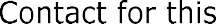 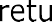 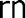 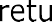 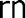 Given name(s)Family nameEmail addressTelephone (business hours)MobileDeclarationHas the AFOF met the registration requirements of an AFOF throughout the financial year?O No	O YesI certify that I am permitted to act on behalf on the general partner and all information provided in this form is correct to the best of my knowledge. Further, I acknowledge that a failure to meet the requirements of the program may result in revocation of registration under the Venture Capital Act 2002.Checking the checkbox constitutes as an electronic signature.It is an offence under section 137.1(1) of the Criminal Code Act 1995 (Cth) to provide information to the Commonwealth which is false or misleading in a material particular or to omit any matter or thing without which the information is misleading. Penalty: Imprisonment for 12 months.Given name(s)Family namePosition heldLimited partnersComplete all relevant sections of the form and be aware that Auslndustry or the ATO may request documentary evidence of the information provided.Part 7.4 of the Criminal Code creates offences for making false and misleading statements, giving false or misleading information and producing false or misleading documents.Complete all fields for all limited partners.Do you have any Limited Partners?O No	O YesInstructions for filling in limited partner list:Click on the following link to open the spreadsheet : limited partners spreadsheet(https://business.gov.au/-/media/grants-and-programs/vc/limited-partner-details-template-annual-return-form-xlsx)Enter details of ALL limited partners of the partnership into the spreadsheetSave the spreadsheet to your local deviceClick on 'Upload File' to upload the spreadsheet from your local deviceThe file must be an .xlsx and must be less than 20MB in size to be successfully loaded. Form may respond slowly for a large number of limited partnersLimited PartnersLimited PartnersInvestment portfolio - Partnership investmentsPlease complete for each partnership investment the AFOF made during the year and any partnership investments the AFOF continues to own at the end of the year. The AFOF's complete partnership investment portfolio is to be included.Complete all relevant sections of the form and be aware that Auslndustry or the ATO may request documentary evidence of the information provided.Part 7.4 of the Criminal Code creates offences for making false and misleading statements, giving false or misleading information and producing false or misleading documents.Partnership investment 1 Investment detailsType of partnershipO ESVCLP	O VCLPThe name of the partnership which received the investmentThe name of the partnership which received the investmentThe name of the partnership which received the investmentThe name of the partnership which received the investmentAt cost value of investment (inAUD)Did the AFOF make an investment in this entity during this financial year?O No	O YesAny other comments regarding this investment?Investment portfolio - Direct investmentsPlease complete for each direct investment the AFOF made during the year and any direct investments the AFOF continues to own at the end of the year. The AFOF's complete direct investment portfolio is to be included.Complete all relevant sections of the form and be aware that Auslndustry or the ATO may request documentary evidence of the information provided.Part 7.4 of the Criminal Code creates offences for making false and misleading statements, giving false or misleading information and producing false or misleading documents.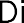 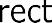 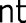 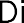 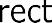 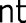 Investment detailsDoes the investee have an ABN?O No	O YesACNInvestee nameABNInvestee nameEntity typeABN statusStatePostcode O Gst registered Entity's valueRevenue of investee entity for the financial year just endedCash flow of investee entity for the financial year just endedNumber of employees of the investee entity (Number of FTE equivalents) as at 30 JuneAt cost value of investment (in AUD)Value of investment (in AUD) at 30 JuneInternal Rate of Return (IRR) for the Investment as at 30 June (as%)Is this entity foreign domiciled?O No	O YesDid the AFOF make an investment in this entity during this financial year?O No	O YesDid this investment meet the ongoing Predominant Activity, Investments in Other Entities and Registered Auditor requirements at all times?O No	O YesIf an investee held through a holding company, did the investee meet the ongoing requirements at all times?O No	O Yes	O N/ALevel of active involvement in investee companies?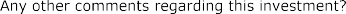 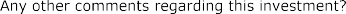 Partnership returnsPlease complete for each return such as a distribution, divestment or notional return from investments into VCLPs/ESVCLPs that the AFOF has received in the reporting period.Complete all relevant sections of the form and be aware that the department or the ATO may request documentary evidence of the information provided.Part 7.4 of the Criminal Code creates offences for making false and misleading statements, giving false or misleading information and producing false or misleading documents.Partnership return 1 Partnership return detailsType of partnershipO ESVCLP	O VCLPThe name of the partnership from which the return was receivedThe name of the partnership which received the investmentThe name of the partnership from which the return was receivedThe name of the partnership which received the investmentDate of initial investment into the partnershipDate of returnAmount returned to the AFOF in this transaction (in AUD)Other proceeds (in AUD)Gain or loss (in AUD)Did the investment meet the ongoing requirements of subsections118-425(3), (4) and (5) of the ITAA 1997 at all times during thequarter up to the day of disposal?O No	O YesAdditional commentsDirect investment disposalsPlease complete for each direct investment disposal made during the reporting period.Complete all relevant sections of the form and be aware that the department or the ATO may request documentary evidence of the information provided.Part 7.4 of the Criminal Code creates offences for making false and misleading statements, giving false or misleading information and producing false or misleading documentsDisposal 1 Investee detailsThis is a disposal ofO Debt Interest - Permitted Loan O EquityIs this a partial or final disposal?O Final	O PartialDoes the investee have an ABN? O No	O YesACNInvestee nameABNInvestee nameEntity typeABN statusStatePostcodeO Gst registeredDisposal detailsDate of disposalDate of initial investment into the investeeWas this a disposal of an investment that was a convertible note or convertible preference share?O No	O YesNumber of shares/options/units/dollars disposedEquity proceeds from sale (in AUD)Other proceeds (in AUD)Gain or loss on disposal (in AUD)Did the investee meet the ongoing requirements of subsections 118-425(3), (4), {4A) and (5) of the ITAA 1997 for a disposal of a company and subsections 118-427(4), (5), (SA) and (6) of theITAA 1997 for a disposal of a unit trust at all times during the quarter after the investment was made?O No	O YesAdditional comments